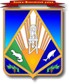 МУНИЦИПАЛЬНОЕ ОБРАЗОВАНИЕХАНТЫ-МАНСИЙСКИЙ РАЙОНХанты-Мансийский автономный округ – ЮграАДМИНИСТРАЦИЯ ХАНТЫ-МАНСИЙСКОГО РАЙОНАР А С П О Р Я Ж Е Н И Е от    14.06.2017                                                                                         № 582-рг. Ханты-МансийскО комплексном плане мероприятий по информационномупротиводействию терроризмув Ханты-Мансийском районе и реализации плана противодействия идеологии терроризмав Российской Федерации на 2017 – 2018 годы	В соответствии с Указом Президента Российской Федерации от           31 декабря 2015 года № 683 «О Стратегии национальной безопасности Российской Федерации», распоряжением Губернатора Ханты-Мансийского автономного округа – Югры от 20.02.2017 № 38-рг «О внесении изменений в распоряжение Губернатора Ханты-Мансийского автономного округа – Югры от 29 декабря 2012 года № 838-рг «О комплексном плане мероприятий по информационному противодействию терроризму в Ханты-Мансийском автономном округе – Югре и реализации плана противодействия идеологии терроризма в Российской Федерации на 2013 – 2018 годы»:Утвердить прилагаемый Комплексный план мероприятий                по информационному противодействию терроризму в Ханты-Мансийском районе и реализации плана противодействия идеологии терроризма                  в Российской Федерации на 2017 – 2018 годы (далее – Комплексный план).Возложить непосредственное руководство работой                          по исполнению мероприятий Комплексного плана на начальника отдела    по организации профилактики правонарушений и пресс-секретаря главы Ханты-Мансийского района.Финансовое обеспечение расходных обязательств, связанных   с реализацией Комплексного плана, осуществлять в пределах бюджетных ассигнований, предусмотренных на выполнение мероприятий муниципальных программ Ханты-Мансийского района и основной деятельности исполнителей Комплексного плана.Исполнителям Комплексного плана представлять в Аппарат Антитеррористической комиссии Ханты-Мансийского района информацию об исполнении Комплексного плана до 20 июня и до                   20 декабря отчетного года.Рекомендовать главам сельских поселений муниципального образования Ханты-Мансийский район:Утвердить аналогичные Комплексные планы.Представлять в Аппарат Антитеррористической комиссии Ханты-Мансийского района информацию о выполнении Комплексного плана до 20 июня и до 20 декабря отчетного года.Определить должностных лиц, на которых возложить непосредственное руководство работой по исполнению мероприятий Комплексного плана.Внести функции по организации и реализации мероприятий Комплексного плана и других мероприятий по противодействию идеологии терроризма в уставы сельских поселений и в должностные регламенты (инструкции) лиц, ответственных за исполнение указанных функций.Признать утратившими силу распоряжения администрации Ханты-Мансийского района:от 02.12.2013 № 1573-р «О комплексном плане мероприятий                    по информационному противодействию терроризму в Ханты-Мансийском районе на 2014 – 2018 годы»;от 12.08.2016 № 805-р «О внесении изменений в распоряжение администрации Ханты-Мансийского района от 02.12.2013 № 1573-р                 «О комплексном плане мероприятий по информационному противодействию терроризму в Ханты-Мансийском районе на 2014 – 2018 годы».5. Опубликовать настоящее распоряжение в газете «Наш район»                    и разместить на официальном сайте администрации Ханты-Мансийского района.6. Настоящее распоряжение вступает в силу после его официального опубликования (обнародования).7. Контроль за выполнением распоряжения оставляю за собой.Глава администрацииХанты-Мансийского района                                                          К.Р.МинулинПриложениек распоряжению администрацииХанты-Мансийского районаот 14.06.2017 № 582-рКомплексный планмероприятий по информационному противодействию терроризму в Ханты-Мансийском районе и реализации плана противодействия идеологии терроризма в Российской Федерации на 2017 – 2018 годы (далее – Комплексный план)№ п/пНаименование мероприятия Срок исполненияИсполнители1. Мероприятия по разъяснению сущности терроризма и его общественной опасности, формированию стойкого неприятия обществом, прежде всего молодежью, идеологии терроризма в различных ее проявлениях1. Мероприятия по разъяснению сущности терроризма и его общественной опасности, формированию стойкого неприятия обществом, прежде всего молодежью, идеологии терроризма в различных ее проявлениях1. Мероприятия по разъяснению сущности терроризма и его общественной опасности, формированию стойкого неприятия обществом, прежде всего молодежью, идеологии терроризма в различных ее проявлениях1. Мероприятия по разъяснению сущности терроризма и его общественной опасности, формированию стойкого неприятия обществом, прежде всего молодежью, идеологии терроризма в различных ее проявлениях1.1Привлечение квалифицированных специалистов, в том числе постоянно работающих в сети Интернет, к работе по оказанию адресного профилактического воздействия на категории лиц, наиболее подверженных или уже попавших под воздействие идеологии терроризма (молодежь; лица, получившие религиозное, преимущественно исламское, образование за рубежом; преступники, отбывшие наказание за террористическую (экстремистскую) деятельность; родственники членов бандподполья)до 20 июня 2017 года,до 20 декабря 2017 года, до 20 июня 2018 года,до 20 декабря 2018 годапресс-секретарь главы района;комитет по образованию администрации района;МКУ Ханты-Мансийского района «Комитет по культуре, спорту и социальной политике»;МАУ Ханты-Мансийского района «Редакция газеты «Наш район»;МО МВД России «Ханты-Мансийский»             (по согласованию).1.2Обеспечение участия в проведении «круглых столов», рабочих встреч с участием представителей национальных этнических диаспор, религиозных конфессий, представителей средств массовой информации и органов местного самоуправления муниципального образования Ханты-Мансийский район по обсуждению возникающих межнациональных противоречийдо 20 июня 2017 года,до 20 декабря 2017 года,до 20 июня 2018 года,до 20 декабря 2018 года (в случае возникновения межнациональных противоречий)отдел по организации профилактики правонарушений администрации района;МКУ Ханты-Мансийского района «Комитет по культуре, спорту и социальной политике»1.3Организация подготовки для опубликования в газете «Наш район» статей по вопросам профилактики терроризма, пропаганды социально-значимых ценностей и создания условий для мирных межнациональных                 и межрелигиозных (межконфессиональных) отношений, а также материалов направленного содержания, раскрывающих технологии привлечения молодежи                 к террористической деятельности с использованием сети Интернет до 20 июня 2017 года,до 20 декабря 2017 года, до 20 июня 2018 года,до 20 декабря 2018 годаотдел по организации профилактики правонарушений администрации района1.4Реализация с участием руководителей и представителей исламских религиозных организаций мер                         по профилактике распространения среди мусульман идеологии терроризма и экстремизма (проведение встреч, выступлений, бесед)до 20 июня 2017 года,до 20 декабря 2017 года, до 20 июня 2018 года,до 20 декабря 2018 годаотдел по организации профилактики правонарушений администрации района;МО МВД России «Ханты-Мансийский»              (по согласованию)1.5Проведение культурно-просветительских                                и воспитательных мероприятий с участием представителей общественных и религиозных организаций, деятелей культуры и искусства                            в образовательных организациях по привитию молодежи идей межнационального и межрелигиозного уважениядо 20 июня 2017 года,до 20 декабря 2017 года, до 20 июня 2018 года,до 20 декабря 2018 годакомитет по образованию администрации района;МКУ Ханты-Мансийского района «Комитет по культуре, спорту и социальной политике»;главы сельских поселений (по согласованию)1.6Участие в организации мероприятий по социальной реабилитации граждан, отбывших наказание                          за преступления террористической и экстремистской направленностидо 20 июня 2017 года,до 20 декабря 2017 года, до 20 июня 2018 года,до 20 декабря 2018 годаКУ Ханты-Мансийского автономного округа - Югры «Ханты-Мансийский центр занятости населения»;Управление социальной защиты населения     по г. Ханты-Мансийску и Ханты-Мансийскому району;МО МВД России «Ханты-Мансийский»           (по согласованию);главы сельских поселений (по согласованию)1.7Внедрение методики реабилитации несовершеннолетних, подпавших под воздействие идеологии терроризма и религиозного экстремизма               (при поступлении из Министерства образования и науки Российской Федерации)до 20 декабря 2017 годакомитет по образованию администрации района;Управление социальной защиты населения  по г.Ханты-Мансийску и Ханты-Мансийскому району;МКУ Ханты-Мансийского района «Комитет по культуре, спорту и социальной политике»;МО МВД России «Ханты-Мансийский»                (по согласованию); главы сельских поселений (по согласованию)1.8Распространение учебных и методических материалов (пособий) антитеррористической и антиэкстремистской направленности (в том числе научно-популярного                  и документального характера) с разъяснениями угроз, вызываемых распространением идей терроризма                     и религиозно-политического экстремизма, межнациональной и межконфессиональной рознидо 20 июня 2017 года,до 20 декабря 2017 года, до 20 июня 2018 года,до 20 декабря 2018 годаотдел по организации профилактики правонарушений администрации района;комитет по образованию администрации района;МО МВД России «Ханты-Мансийский»                (по согласованию);главы сельских поселений Ханты-Мансийского района (по согласованию)1.9Анализ практики преподавания вопросов противодействия идеологии терроризма в рамках курсов «Основы безопасности жизнедеятельности», «Основы религиозных культур и светской этики», а также практики использования в учебном процессе иных учебных материалов, раскрывающих преступную сущность идеологии терроризма. Подготовка на основе проведенного анализа информационно-аналитических материалов                             и методических рекомендаций, посвященных вопросам противодействия идеологии терроризма для использования в практической деятельности	до 25 июля 2017 года,до 25 августа 2018 годакомитет по образованию администрации района1.10Подготовка информации антитеррористического содержания для размещения в социальных сетях                     и блогах, федеральных, региональных и муниципальных информационных ресурсах сети Интернет                                 с предварительной экспертной оценкой распространяемых материаловдо 20 июня 2017 года,до 20 декабря 2017 года, до 20 июня 2018 года,до 20 декабря 2018 годакомитет по образованию администрации района;МКУ Ханты-Мансийского района «Комитет по культуре, спорту и социальной политике»;МО МВД России «Ханты-Мансийский»                (по согласованию); главы сельских поселений (по согласованию)1.11.Организация предсеансовой демонстрации в сельских клубах художественных и документальных видеороликов антитеррористической                                           и антиэкстремистской направленностидо 20 июня 2017 года,до 20 декабря 2017 года, до 20 июня 2018 года,до 20 декабря 2018 годаглавы сельских поселений (по согласованию)1.12Проведение культурно-просветительских мероприятий (концертов, спектаклей, конкурсов, фестивалей), в том числе с участием народных творческих коллективов, направленных на гармонизацию межнациональных отношений, духовное и патриотическое воспитание молодежидо 20 июня 2017 года,до 20 декабря 2017 года, до 20 июня 2018 года,до 20 декабря 2018 годаМКУ Ханты-Мансийского района «Комитет по культуре, спорту и социальной политике»;главы сельских поселений (по согласованию)1.13Организация и проведение в образовательных организациях основного общего, среднего общего образования разъяснительных бесед                                       об административной и уголовной ответственности                           за совершение правонарушений и преступлений экстремистской и террористической направленностидо 20 июня 2017 года,до 20 декабря 2017 года, до 20 июня 2018 года,до 20 декабря 2018 годакомитет по образованию администрации района;МО МВД России «Ханты-Мансийский»                   (по согласованию)1.14Проведение в образовательных организациях основного общего, среднего общего образования тематических бесед и лекций, направленных на нравственно-патриотическое воспитание детей и подростков, развитие способностей к социализации в обществе, воспитание уважения в межнациональных отношениях до 20 июня 2017 года,до 20 декабря 2017 года, до 20 июня 2018 года,до 20 декабря 2018 годакомитет по образованию администрации района; Управление социальной защиты населения      по г.Ханты-Мансийску и Ханты-Мансийскому району;МО МВД России «Ханты-Мансийский»               (по согласованию); главы сельских поселений (по согласованию)1.15Проведение на базе публичных библиотек пропагандистских мероприятий антитеррористической направленности с участием представителей антитеррористической комиссии Ханты-Мансийского районадо 20 июня 2017 года,до 20 декабря 2017 года, до 20 июня 2018 года,до 20 декабря 2018 годаМКУ Ханты-Мансийского района «Комитет по культуре, спорту и социальной политике»1.16Проведение общественных мероприятий, посвященных Дню солидарности в борьбе с терроризмомдо 25 сентября 2017 года,до 25 сентября 2018 годакомитет по образованию администрации района;МКУ Ханты-Мансийского района «Комитет по культуре, спорту и социальной политике»;Управление социальной защиты населения  по г.Ханты-Мансийску и Ханты-Мансийскому району;главы сельских поселений (по согласованию)1.17Разработка ежегодного Медиа-плана информационной кампании, направленной на информационное сопровождение антитеррористической деятельности                 в средствах массовой информациидо 20 июня 2017 года,до 20 декабря 2017 года, до 20 июня 2018 года,до 20 декабря 2018 годаотдел по организации профилактики правонарушений администрации района;пресс-секретарь главы района1.18Размещение в средствах массовой информации и на едином официальном сайте администрации Ханты-Мансийского района информационных материалов о: 1.18.1работе правоохранительных органов по раскрытию преступлений по фактам заведомо ложных сообщений об актах терроризма (статья 207 Уголовного кодекса Российской Федерации), содействия террористической деятельности (статья 205.1 Уголовного кодекса Российской Федерации) и склонения, вербовки или вовлечения лица в деятельность экстремистского сообщества (статья 282.1 Уголовного кодекса Российской Федерации)до 20 июня 2017 года,до 20 декабря 2017 года, до 20 июня 2018 года,до 20 декабря 2018 года(по мере поступления информации)отдел по организации профилактики правонарушений администрации района; МО МВД России «Ханты-Мансийский»                (по согласованию);пресс-секретарь главы района;МАУ Ханты-Мансийского района «Редакция газеты «Наш район»1.18.2деятельности органов местного самоуправления муниципального образования Ханты-Мансийский район по вопросам профилактики терроризма и его идеологиидо 20 июня 2017 года,до 20 декабря 2017 года, до 20 июня 2018 года,до 20 декабря 2018 годаотдел по организации профилактики правонарушений администрации района;комитет по образованию администрации района;МКУ Ханты-Мансийского района «Комитет по культуре, спорту и социальной политике»;МАУ Ханты-Мансийского района «Редакция газеты «Наш район» (по согласованию)1.19Размещение и регулярная актуализация на официальных сайтах органов местного самоуправления муниципального образования Ханты-Мансийский район информационно-пропагандистских, справочных                       и методических материалов по вопросам профилактики терроризма и экстремизмадо 20 июня 2017 года,до 20 декабря 2017 года, до 20 июня 2018 года,до 20 декабря 2018 годаотдел по организации профилактики правонарушений администрации района;комитет по образованию администрации района;МКУ Ханты-Мансийского района «Комитет по культуре, спорту и социальной политике»;МКУ Ханты-Мансийского района «Управление гражданской защиты»;главы сельских поселений (по согласованию);пресс-секретарь главы района1.20Размещение информационных материалов                               о деятельности антитеррористической комиссии Ханты-Мансийского района и оперативной группы                             в муниципальных образованиях г. Ханты-Мансийск                 и Ханты-Мансийский район при проведении мероприятий, направленных на повышение уровня антитеррористической защищенности объектов                       и населения района, в том числе при проведении антитеррористических учений и тренировок                           на территории муниципального образования до 20 июня 2017 года,до 20 декабря 2017 года, до 20 июня 2018 года,до 20 декабря 2018 года(по итогам проведенных мероприятий)отдел по организации профилактики правонарушений администрации района;МО МВД России «Ханты-Мансийский»                 (по согласованию);МАУ Ханты-Мансийского района «Редакция газеты «Наш район» (по согласованию);главы сельских поселений (по согласованию).1.21Популяризация в образовательных организациях основного общего, среднего общего образования, специализированного информационного интернет-портала «Наука и образование против террора», интернет-сайтов «Террору Нет», «Молодежь за Чистый Интернет», «Молодежь за честный Интернет»до 20 июня 2017 года,до 20 декабря 2017 года, до 20 июня 2018 года,до 20 декабря 2018 годакомитет по образованию администрации Ханты-Мансийского района1.22Участие средств массовой информации Ханты-Мансийского района в проведении всероссийских конкурсов по антитеррористической тематике                        на лучшую журналистскую работудо 20 июня 2017 года,до 20 декабря 2017 года, до 20 июня 2018 года,до 20 декабря 2018 годаМАУ Ханты-Мансийского района «Редакция газеты «Наш район»1.23Участие в организации и проведении творческого конкурса детского рисунка «Терроризм – угроза обществу!» (для учащихся образовательных организаций, учреждений дополнительного образования, учреждений социального обслуживания семьи и детей)до 20 июня 2017 года,до 20 декабря 2017 года, до 20 июня 2018 года,до 20 декабря 2018 годакомитет по образованию администрации района;Управление социальной защиты населения по г.Ханты-Мансийску и Ханты-Мансийскому району1.24Участие в консультативно-методическом семинаре                  в ходе проведения форума «Информационный мир Югры» с главными редакторами и сотрудниками средств массовой информации, а также работниками исполнительных органов государственной власти автономного округа и органов местного самоуправления муниципальных образований автономного округа, ответственными за взаимодействие со средствами массовой информации в освещении вопросов безопасности региона и государства, противодействия терроризму и экстремизму с привлечением квалифицированных специалистов (экспертов)до 20 декабря 2018 годаМАУ Ханты-Мансийского района «Редакция газеты «Наш район»;пресс-секретарь главы района;отдел по организации профилактики правонарушений администрации района1.25Проведение мониторинга информационной среды Ханты-Мансийского района на предмет выполнения Комплексного плана мероприятий по информационному противодействию терроризму в Ханты-Мансийском районе и реализации плана противодействия идеологии терроризма в Российской Федерации на 2013 – 2018 годыдо 20 июня 2017 года,до 20 декабря 2017 года, до 20 июня 2018 года,до 20 декабря 2018 годапресс-секретарь главы района1.26Организация повышения квалификации муниципальных служащих в сфере профилактики и предупреждения терроризма и националистического экстремизма.до 20 декабря 2017 года, до 20 декабря 2018 годаотдел кадровой работы и муниципальной службы администрации района;главы сельских поселений (по согласованию)2. Формирование и совершенствование законодательных, нормативных, организационных и иных механизмов, способствующих проведению мероприятий по противодействию распространению террористической идеологии, а также устранению причин и условий, способствующих ее восприятию2. Формирование и совершенствование законодательных, нормативных, организационных и иных механизмов, способствующих проведению мероприятий по противодействию распространению террористической идеологии, а также устранению причин и условий, способствующих ее восприятию2. Формирование и совершенствование законодательных, нормативных, организационных и иных механизмов, способствующих проведению мероприятий по противодействию распространению террористической идеологии, а также устранению причин и условий, способствующих ее восприятию2. Формирование и совершенствование законодательных, нормативных, организационных и иных механизмов, способствующих проведению мероприятий по противодействию распространению террористической идеологии, а также устранению причин и условий, способствующих ее восприятию2.1.Реализация алгоритма действий по адаптации, реабилитации и социальной реинтеграции лиц, отбывших наказание за террористическую                                 и экстремистскую деятельность, амнистированных,                  а также отказавшихся от противоправной деятельности. Обеспечение индивидуального подхода к адаптируемым лицам при реализации алгоритма.до 20 июня 2017 года,до 20 декабря 2018 годаУправление социальной защиты населения    по г.Ханты-Мансийску и Ханты-Мансийскому району;КУ Ханты-Мансийского автономного округа - Югры «Ханты-Мансийский центр занятости населения»;главы сельских поселений (по согласованию)3. Контроль реализации мероприятий настоящего комплексного плана3. Контроль реализации мероприятий настоящего комплексного плана3. Контроль реализации мероприятий настоящего комплексного плана3. Контроль реализации мероприятий настоящего комплексного плана3.1Предоставление отчета об исполнении Комплексного плана в Антитеррористическую комиссию Ханты-Мансийского района  до 20 июня 2017 года,до 20 декабря 2017 года,до 20 июня 2018 года,до 20 декабря 2018 годаисполнители Комплексного плана3.2Направление в адрес Аппарата Антитеррористической комиссии автономного округа отчета об исполнении мероприятий Комплексного планадо 25 июня 2017 года,до 25 декабря 2017 года,до 25 июня 2018 года,до 25 декабря 2018 годаотдел по организации профилактики правонарушений администрации района